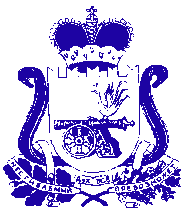 АДМИНИСТРАЦИЯБОГДАНОВСКОГО СЕЛЬСКОГО ПОСЕЛЕНИЯХОЛМ-ЖИРКОВСКОГО РАЙОНА СМОЛЕНСКОЙ ОБЛАСТИПОСТАНОВЛЕНИЕот 02.04.2015 года № 11с. БоголюбовоОб установлении особого противопожарного режима	В соответствии с Федеральным законом «О пожарной безопасности», в связи с установившейся сухой погодой, увеличением на территории муниципального образования Богдановского сельского поселения Холм-Жирковского района Смоленской области количества возгораний, вызванных палом сухой травы и сжиганием мусора, а также в целях предупреждения пожаров, уменьшения их последствий, в том числе связанных с гибелью людей, своевременного тушения пожаров, Администрация Богдановского сельского поселения Холм-Жирковского района Смоленской области	П О С Т А Н О В Л Я Е Т :Установить особый противопожарный режим на территории муниципального образования Богдановского сельского поселения Холм-Жирковского района Смоленской области до специального распоряжения.Со дня вступления в силу настоящего постановления запретить в лесах, парках, сельскохозяйственных угодьях, а также на территориях, прилегающих к жилым домам, иным постройкам:- разведение костров, сжигание мусора, сухой травы и бытовых отходов;- проведение пожароопасных работ, топку кухонных очагов и котельных установок, работающих на твердом топливе.Работникам ОАО «ИДК» организовать патрулирование территорий лесных массивов, сельскохозяйственных угодий населением, членами добровольных пожарных формирований.3.1.Обеспечить патрульные группы первичными средствами пожаротушения (огнетушитель, лопата, метла и т.д.).3.2. Организовать очистку территорий, прилегающих к жилым домам, хозяйственным постройкам, от горючих отходов с привлечением жильцов жилых домов.3.3.	Обеспечить регулярный вывоз бытовых отходов.3.4. Подготовить для возможного использования имеющуюся технику, предназначенную для подвоза воды, землеройную технику, а также приспособленную для целей пожаротушения технику.3.5. Принимать неотложные меры по организации ликвидации загораний мусора и сухой травы на подведомственной территории с привлечением населения и работников подведомственной организации.3.6. Провести на подведомственных объектах и территориях соответствующую разъяснительную работу по мерам пожарной безопасности и действиям в случае пожара.3.7. Организовать выполнение мероприятий, исключающих возможность перехода огня при лесных и торфяных пожарах на здания и сооружения (устройство защитных противопожарных полос, удаление сухой растительности и т.д.) в населенных пунктах, расположенных в лесных массивах или непосредственной близости от них.3.8. Установить порядок оповещения населения о возникших пожарах  и об угрозе их распространения.3.9. Обеспечить своевременную передачу в федеральное казенное учреждение «Центр управления в кризисных ситуациях Главного управления МЧС России по Смоленской области», в Информационный центр Смоленской области смоленского областного государственного бюджетного учреждения «Пожарно-спасательный центр» информации о возникших пожарах, об угрозе их распространения, а также о силах и средствах, привлекаемых к их ликвидации.Рекомендовать руководителям организаций независимо от организационно-правовых форм и форм собственности, расположенных на территории Богдановского сельского поселения Холм-Жирковского района Смоленской области (далее – организации), организовать на подведомственной территории выполнение мероприятий, указанных в пункте 3 настоящего постановления, силами работников организаций.Рекомендовать старостам деревень и села Боголюбово:5.1. Провести разъяснительную работу среди населения по неукоснительному выполнению требований пожарной безопасности, категорическому запрещению разведения открытых очагов огня.5.2. Проверить состояние проездов, противопожарных водоемов, подъездов к ним и наличие необходимых запасов воды.6. Контроль за исполнением настоящего постановления оставляю за собой.7. Настоящее постановление вступает в силу со дня его официального опубликования.Глава муниципального образованияБогдановского сельского поселенияХолм-Жирковского районаСмоленской области                                                                                      А.Ф. Иванов